主催：宮崎県医療ソーシャルワーカー協会令和５年度　総会後研修会のご案内日　時　：令和5年5月27日（土曜日）１３時～16時30分　　　　　（受付時間：12時30分〜）方　法　：集合形式＋オンライン（ZOOMアプリ）会　場  ：宮崎グリーンホテル　大会議室定　員　：100名（定員になり次第締切とさせていただきます）参加費　：当協会会員：無料　　九州MSW協議会会員：無料　非会員：１,000円【申込み方法】　　　　　　　　　　　　　　　　　　　　　　　【申込みQRコード】受講をご希望の方は令和５年５月１８日（木曜日）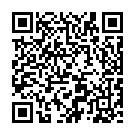 までに申込みフォームよりお申込み下さい※申込み後、開催日までにご入力されたメールアドレスへ①ミーティングID・パスコード②参加費の振込先（非会員の方）を送付いたします。                                          【申込みURL】　　　　　　　　　　　　　　　　　　　　https://forms.gle/kKRouFMayFUTgSoT6【参加費振込の締切（非会員の方）】　５月２４日（水曜日）振込手数料は各自でご負担ください。振込は申込みされた方の氏名でお願いいたします。振込後の参加費の返金はいたしかねます。振込後の銀行控え（振込票）を領収書に代えさせていただきます。別途、領収書の発行が必要な方は申込みフォーム備考にその旨を記載ください。【備考】受講決定の通知は行いません。定員超過でお断りする場合は、超過した時点でご連絡いたします。オンラインでの受講に不安がある方は、下記担当者までお気軽にお問い合わせください(^ ^)【お問い合わせ】　      介護老人保健施設サンヒルきよたけ（野間） 電話：0985-84-0333  FAX：0985-84-070０   mail：noma@kowakai.jp